Republic of the Philippines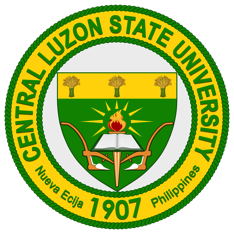 CENTRAL LUZON STATE UNIVERSITYScience City of Muñoz, Nueva Ecija 3120OFFICE OF THE VICE PRESIDENT FOR ACADEMIC AFFAIRSFACULTY WORKLOAD FORM AFACULTY PROFILEAcademic Degrees Obtained:*Status: (1) Still being pursued / (2) Not yet started / (3) Started but not actively pursuing the degree; Please do NOT indicate “1” if you are (a) NOT enrolled, (b) on official LOA, or (c) on residency. Discipline Classification of Primary Teaching Load**:**Please refer to 6-digit discipline codes by CHED from the CLSU website: http://clsu.edu.ph/downloads/Faculty%20and%20Staff/Faculty%20Files/Discipline%20Codes/index.phpDATA PRIVACY NOTICE:  CLSU is committed to ensure that the data privacy rights of its employees, students, clients and stakeholders are upheld and protected.  By signing this form, you give permission to CLSU to store and process your personal data in adherence to the principles of transparency, legitimate purpose, and proportionality as required by RA 10173 or the Data Privacy Act of 2012.Republic of the PhilippinesCENTRAL LUZON STATE UNIVERSITYScience City of Muñoz, Nueva Ecija 3120OFFICE OF THE VICE PRESIDENT FOR ACADEMIC AFFAIRSFACULTY WORKLOAD FORM B-1ACTUAL TEACHING LOADCategory of Faculty MemberPlease choose only one category:□	1. 	Regular Faculty: Faculty member not holding any administrative designation (normal Actual Teaching Load [ATL] = 18 units or h/week)□	2. Faculty member holding any of the following administrative designations: Vice President, Dean or Director (normal ATL = 10 units). A Vice President may choose to be on Full Release, in which case his/her normal ATL is 0. □	3. Faculty member holding any of the following administrative designations: Institute/ Center/ Department/ Lab/ Facility Head or sub-unit in-charge, who is directly under a degree-granting college as well as specialized R&D or division head of the Research and Extension program or sub-unit in-charge (normal ATL = 12 units).□	4. Non-regular Faculty: Faculty member who is classified as Professor Emeritus, affiliate faculty member, adjunct faculty member, visiting faculty member, exchange faculty member, substitute, part-time or JO faculty member.B. Schedule of Actual Teaching LoadClass: (LEC) Lecture / (LAB) Laboratory / (REC) Recitation. Please include course, year and section in Class.        ETL:  1 hr of undergraduate/graduate courses Lec/Rec/Lab = 1 ATLC. Academic Advising/Consultation Hours (Must be five (5) hours per week)	D. Assignment in Student Research Supervision (Residential Mode) Attachment: Faculty Workload Form B-2Schedule of Student Research Consultation (Maximum of six (6) hours)Total number of hours is either six (6) or the total ETL for student research supervision		E. Summary of Actual Teaching LoadRepublic of the PhilippinesCENTRAL LUZON STATE UNIVERSITYScience City of Muñoz, Nueva Ecija 3120OFFICE OF THE VICE PRESIDENT FOR ACADEMIC AFFAIRSFACULTY WORKLOAD FORM B-2ASSIGNMENT IN STUDENT RESEARCH SUPERVISION(RESIDENTIAL MODE)Republic of the PhilippinesCENTRAL LUZON STATE UNIVERSITYScience City of Muñoz, Nueva Ecija 3120OFFICE OF THE VICE PRESIDENT FOR ACADEMIC AFFAIRSFACULTY WORKLOAD FORM CNON-TEACHING FUNCTIONA. Administrative, and Co-Curricular and Extra-Curricular AssignmentsPlease attach the designation/appointmentB. Research, Extension and Production Designations 60-63, Revised Policy on Faculty Workload; Please attach the designation/appointmentC. Summary* 	As prescribed in the Faculty Manual Republic of the PhilippinesCENTRAL LUZON STATE UNIVERSITYScience City of Muñoz, Nueva Ecija 3120OFFICE OF THE VICE PRESIDENT FOR ACADEMIC AFFAIRSFACULTY WORKLOAD FORM DADDITIONAL ACADEMIC ASSIGNMENTSA. Residential Mode (Saturday and Beyond Office Hours)B. Distance Education ModeC. Expanded Tertiary Education Equivalency and Accreditation ProgramD. National Service Training ProgramE. Assignment in Student Research Supervision (Distance Education Mode)Semester:School Year:For faculty members who belong to a college:For faculty members who belong to a college:For faculty members who belong to a college:For faculty members who belong to a college:For faculty members who belong to a college:For faculty members who belong to a college:For faculty members who belong to a college:College:Department:For faculty members who belong to or are detailed in units other than the colleges:For faculty members who belong to or are detailed in units other than the colleges:For faculty members who belong to or are detailed in units other than the colleges:For faculty members who belong to or are detailed in units other than the colleges:For faculty members who belong to or are detailed in units other than the colleges:For faculty members who belong to or are detailed in units other than the colleges:For faculty members who belong to or are detailed in units other than the colleges:Mother Unit:Mother Unit:Home Department:Home Department:Name:FamilyGiven NameM.I.CLSU E-mail (@clsu2.edu.ph):CLSU E-mail (@clsu2.edu.ph):CLSU E-mail (@clsu2.edu.ph):Contact Number:Contact Number:Date of Birth (mm/dd/yyyy):Date of Birth (mm/dd/yyyy):Date of Birth (mm/dd/yyyy):Gender [(1) Male; (2) Female]:Gender [(1) Male; (2) Female]:Gender [(1) Male; (2) Female]:Generic Faculty Rank:Own Plantilla (PS) Item [Yes/No]:Own Plantilla (PS) Item [Yes/No]:Own Plantilla (PS) Item [Yes/No]:Own Plantilla (PS) Item [Yes/No]:In active duty during the entire semester? [Yes/No]:In active duty during the entire semester? [Yes/No]:In active duty during the entire semester? [Yes/No]:In active duty during the entire semester? [Yes/No]:In active duty during the entire semester? [Yes/No]:On leave with pay?On leave with pay?Type of Leave:Type of Leave:Period [indicate date (mm/dd/yyyy)]:Period [indicate date (mm/dd/yyyy)]:Period [indicate date (mm/dd/yyyy)]:Period [indicate date (mm/dd/yyyy)]:Period [indicate date (mm/dd/yyyy)]:Period [indicate date (mm/dd/yyyy)]:On leave without pay?On leave without pay?Type of Leave:Type of Leave:Period [indicate date (mm/dd/yyyy)]:Period [indicate date (mm/dd/yyyy)]:Period [indicate date (mm/dd/yyyy)]:Period [indicate date (mm/dd/yyyy)]:Period [indicate date (mm/dd/yyyy)]:Period [indicate date (mm/dd/yyyy)]:Degree Title/ MajorDate Completed (mm/dd/yyyy)[OR Status]*Where Obtained(School/Address)Wrote Thesis as Part of the Degree (Yes/No)BaccalaureateMaster’sDoctoralFirst Specific Discipline where most teaching is done:Second Specific Discipline where most teaching is done:For faculty members who belong to a college:For faculty members who belong to a college:For faculty members who belong to a college:For faculty members who belong to a college:For faculty members who belong to a college:Prepared by:Certified correct:Faculty MemberDepartment HeadDean/sDate: _____________Date: _____________Date: _____________For faculty members who belong to or are detailed in units other than the colleges:For faculty members who belong to or are detailed in units other than the colleges:For faculty members who belong to or are detailed in units other than the colleges:For faculty members who belong to or are detailed in units other than the colleges:For faculty members who belong to or are detailed in units other than the colleges:Prepared by:Certified correct:Faculty MemberDirector/Dean of the Mother UnitHead of the Home DepartmentDean of the Home CollegeDate: _____________Date: _____________Date: _____________Date: _____________Semester:School Year:For faculty members who belong to a college:For faculty members who belong to a college:For faculty members who belong to a college:For faculty members who belong to a college:For faculty members who belong to a college:For faculty members who belong to a college:For faculty members who belong to a college:For faculty members who belong to a college:College:Department:For faculty members who belong to or are detailed in units other than the colleges:For faculty members who belong to or are detailed in units other than the colleges:For faculty members who belong to or are detailed in units other than the colleges:For faculty members who belong to or are detailed in units other than the colleges:For faculty members who belong to or are detailed in units other than the colleges:For faculty members who belong to or are detailed in units other than the colleges:For faculty members who belong to or are detailed in units other than the colleges:For faculty members who belong to or are detailed in units other than the colleges:Mother Unit:Mother Unit:Home Department:Home Department:For faculty members who have administrative or other functions that entitle them to carry a minimum of 10 h of actual teaching load:For faculty members who have administrative or other functions that entitle them to carry a minimum of 10 h of actual teaching load:For faculty members who have administrative or other functions that entitle them to carry a minimum of 10 h of actual teaching load:For faculty members who have administrative or other functions that entitle them to carry a minimum of 10 h of actual teaching load:For faculty members who have administrative or other functions that entitle them to carry a minimum of 10 h of actual teaching load:For faculty members who have administrative or other functions that entitle them to carry a minimum of 10 h of actual teaching load:For faculty members who have administrative or other functions that entitle them to carry a minimum of 10 h of actual teaching load:For faculty members who have administrative or other functions that entitle them to carry a minimum of 10 h of actual teaching load:Designation/s:Designation/s:Designation/s:Name:FamilyGiven NameM.I.Catalogue NumberSubject TitleDaysTimeRoom/Class CodeCourse, Year, & Section Hours per WeekNo. of StudentsATLTOTALTOTALTOTALTOTALTOTALTOTALTOTALTOTALDaysTimeRoomDaysTimeRoomMondayThursdayTuesdayFridayWednesdaySaturdayAssignmentTotal ETLChair of graduate thesis/dissertation committeeSupervisor of graduate special problem class (if no regular weekly meeting specified in Item B)Member graduate thesis/dissertation committeeAdviser/Committee Chair of undergraduate thesis (or equivalent)Critic/Committee Member of undergraduate thesis (or equivalent)TOTALDaysTimeRoomDaysTimeRoomMondayThursdayTuesdayFridayWednesdaySaturdayRelevant CMO (based on the main degree program where you serve as faculty member)CMO No. _____ s. 20__Maximum number of subjects per semester set by the relevant CMO□ 4 preparations      □ other (please specify) : _____□ Not mentioned in the CMOTotal number subjects this semester (must not exceed the limit set in the relevant CMO)Maximum actual teaching load prescribed in the relevant CMO□ 24 units (or h per week)       □ other (please specify) : _____□ Not mentioned in the CMOMinimum actual teaching load per week that you need to carry this semester (please select the most applicable, based on Item A of this form)□ 18 h □ 12 h       □ 10 hTotal actual teaching load this semester (must neither be lower than the minimum actual teaching load prescribed by the university policy nor higher than the maximum specified in the relevant CMO)For faculty members who belong to a college:For faculty members who belong to a college:For faculty members who belong to a college:For faculty members who belong to a college:For faculty members who belong to a college:Prepared by:Certified correct:Faculty MemberDepartment HeadDeanDate: _____________Date: _____________Date: _____________For faculty members who belong to or are detailed in units other than the colleges:For faculty members who belong to or are detailed in units other than the colleges:For faculty members who belong to or are detailed in units other than the colleges:For faculty members who belong to or are detailed in units other than the colleges:For faculty members who belong to or are detailed in units other than the colleges:Prepared by:Noted:Certified correct:Faculty MemberDirector/Dean of the Mother UnitHead of the Home DepartmentDean of the Home CollegeDate: _____________Date: _____________Date: _____________Date: _____________APPROVED:VPAADate: _____________Semester:School Year:For faculty members who belong to a college:For faculty members who belong to a college:For faculty members who belong to a college:For faculty members who belong to a college:For faculty members who belong to a college:For faculty members who belong to a college:For faculty members who belong to a college:College:Department:For faculty members who are detailed in units other than the colleges:For faculty members who are detailed in units other than the colleges:For faculty members who are detailed in units other than the colleges:For faculty members who are detailed in units other than the colleges:For faculty members who are detailed in units other than the colleges:For faculty members who are detailed in units other than the colleges:For faculty members who are detailed in units other than the colleges:Mother Unit:Mother Unit:Home Department:Home Department:Name:FamilyGiven NameM.I.Graduate Thesis/ Dissertation/ (as Chair)ETLGraduateThesis/ Dissertation(as Member)ETLUndergraduate Thesis(as Adviser/Chair)ETLUndergraduate Thesis(as Critic/Member)ETLTOTAL(Max: 5 ETL)TOTAL(Max: 3 ETL)TOTAL(Max: 3 ETL)TOTAL(Max: 3 ETL)Recommending Approval:Approved:Department HeadDeanDate: _____________Date: _____________Semester:School Year:For faculty members who belong to a college:For faculty members who belong to a college:For faculty members who belong to a college:For faculty members who belong to a college:For faculty members who belong to a college:For faculty members who belong to a college:For faculty members who belong to a college:For faculty members who belong to a college:College:Department:For faculty members who belong to or are detailed in units other than the colleges:For faculty members who belong to or are detailed in units other than the colleges:For faculty members who belong to or are detailed in units other than the colleges:For faculty members who belong to or are detailed in units other than the colleges:For faculty members who belong to or are detailed in units other than the colleges:For faculty members who belong to or are detailed in units other than the colleges:For faculty members who belong to or are detailed in units other than the colleges:For faculty members who belong to or are detailed in units other than the colleges:Mother Unit:Mother Unit:Home Department:Home Department:For faculty members who have administrative or other functions that entitle them to carry a minimum of 10 h of actual teaching load:For faculty members who have administrative or other functions that entitle them to carry a minimum of 10 h of actual teaching load:For faculty members who have administrative or other functions that entitle them to carry a minimum of 10 h of actual teaching load:For faculty members who have administrative or other functions that entitle them to carry a minimum of 10 h of actual teaching load:For faculty members who have administrative or other functions that entitle them to carry a minimum of 10 h of actual teaching load:For faculty members who have administrative or other functions that entitle them to carry a minimum of 10 h of actual teaching load:For faculty members who have administrative or other functions that entitle them to carry a minimum of 10 h of actual teaching load:For faculty members who have administrative or other functions that entitle them to carry a minimum of 10 h of actual teaching load:Designation/s:Designation/s:Designation/s:Name:FamilyGiven NameM.I.Type of AssignmentDesignation/sETLAdministrative Positions (Designations 1-5, Revised Policy on Faculty Workload)Administrative Positions (Designations 1-5, Revised Policy on Faculty Workload)Administrative Positions (Designations 1-5, Revised Policy on Faculty Workload)SUBTOTALAcademic Related Functions (Designations 6-14, Revised Policy on Faculty Workload)Academic Related Functions (Designations 6-14, Revised Policy on Faculty Workload)Academic Related Functions (Designations 6-14, Revised Policy on Faculty Workload)Academic Related Functions (Designations 6-14, Revised Policy on Faculty Workload)Academic Related Functions (Designations 6-14, Revised Policy on Faculty Workload)Academic Related Functions (Designations 6-14, Revised Policy on Faculty Workload)SUBTOTALSpecialized/Expertise/Committee Designations and Other Functions (Designations 15-59, Revised Policy on Faculty Workload)Specialized/Expertise/Committee Designations and Other Functions (Designations 15-59, Revised Policy on Faculty Workload)Specialized/Expertise/Committee Designations and Other Functions (Designations 15-59, Revised Policy on Faculty Workload)Specialized/Expertise/Committee Designations and Other Functions (Designations 15-59, Revised Policy on Faculty Workload)SUBTOTALTOTAL (Maximum of 15 ETL)TOTAL (Maximum of 15 ETL)Designation/sTitle of ProjectETLTOTALTOTALTeaching Load and their EquivalentNormalMaximumATL/ETLActual Teaching Load10, 12 or 18Based on CMOAcademic Advising/Consultation Hours*-5Assignment in Student Research Supervision (Residential Mode) -15Research, Extension and Production-155.   Administrative, Co-Curricular and Extra-Curricular Functions-15   5.1 Administrative Positions15   5.2 Academic Related Functions-15   5.3 Specialized/Expertise/Committee Designations and                Other Functions-15TOTAL3040For faculty members who belong to a college:For faculty members who belong to a college:For faculty members who belong to a college:For faculty members who belong to a college:For faculty members who belong to a college:Prepared by:Certified correct:Faculty MemberDepartment HeadDeanDate: _____________Date: _____________Date: _____________For faculty members who belong to or are detailed in units other than the colleges:For faculty members who belong to or are detailed in units other than the colleges:For faculty members who belong to or are detailed in units other than the colleges:For faculty members who belong to or are detailed in units other than the colleges:For faculty members who belong to or are detailed in units other than the colleges:Prepared by:Certified correct:Faculty MemberDirector/Dean of the Mother UnitHead of the Home DepartmentDean of the Home CollegeDate: _____________Date: _____________Date: _____________Date: _____________APPROVED:VPAADate: _____________Semester:School Year:For faculty members who belong to a college:For faculty members who belong to a college:For faculty members who belong to a college:For faculty members who belong to a college:For faculty members who belong to a college:For faculty members who belong to a college:For faculty members who belong to a college:College:Department:For faculty members who belong to or are detailed in units other than the colleges:For faculty members who belong to or are detailed in units other than the colleges:For faculty members who belong to or are detailed in units other than the colleges:For faculty members who belong to or are detailed in units other than the colleges:For faculty members who belong to or are detailed in units other than the colleges:For faculty members who belong to or are detailed in units other than the colleges:For faculty members who belong to or are detailed in units other than the colleges:Mother Unit:Mother Unit:Home Department:Home Department:Name:FamilyGiven NameM.I.Catalogue NumberSubject TitleDaysTimeRoom/Class CodeCourse, Year, & SectionHours per WeekNo. of Students(ETL)TOTALTOTALTOTALTOTALTOTALTOTALTOTALTOTALCatalogue NumberSubject TitleDaysTimeRoom/Class CodeCourse, Year, & SectionHours per WeekNo. of Students(ETL)TOTALTOTALTOTALTOTALTOTALTOTALTOTALTOTALCatalogue NumberSubject TitleDaysTimeRoom/Class CodeCourse, Year, & SectionHours per WeekNo. of Students(ETL)TOTALTOTALTOTALTOTALTOTALTOTALTOTALTOTALCatalogue NumberSubject TitleDaysTimeRoom/Class CodeCourse, Year, & SectionHours per WeekNo. of Students(ETL)TOTALTOTALTOTALTOTALTOTALTOTALTOTALTOTALGraduate Thesis/ Dissertation/ (as Chair)ETLGraduateThesis/ Dissertation(as Member)ETLUndergraduate Thesis(as Adviser/Chair)ETLUndergraduate Thesis(as Critic/Member)ETLTOTALTOTALTOTALTOTALFor faculty members who belong to a college:For faculty members who belong to a college:For faculty members who belong to a college:For faculty members who belong to a college:For faculty members who belong to a college:Prepared by:Certified correct:Faculty MemberDepartment HeadCollege DeanDate: _____________Date: _____________Date: _____________Certified correct:Dean, DOT-UniHead, NSTPHead, ETEEAPDate: _____________Date: _____________Date: _____________For faculty members who belong to or are detailed in units other than the colleges:For faculty members who belong to or are detailed in units other than the colleges:For faculty members who belong to or are detailed in units other than the colleges:For faculty members who belong to or are detailed in units other than the colleges:For faculty members who belong to or are detailed in units other than the colleges:Prepared by:Certified correct:Faculty MemberHead of the Home DepartmentDean of the Home CollegeDate: _____________Date: _____________Date: _____________Noted:Certified correct:Director/Dean of the Mother UnitDean, DOT-UniHead, NSTP Head, ETEEAP Date: _____________Date: _____________Date: _____________Date: _____________APPROVED:VPAADate: _____________